令和３年度サービスアンケートでいただいたご意見【　メイサムホール　ショートステイ・デイサービス　】★施設職員の対応はいかがですか？＜ご意見・ご要望＞・知らない人の中に入るのが不安だった本人と、他の方とのつながりをマメに作っていただいた様でありがたく思っております。　 ・皆様明るく親切で安心、安全な対応をして下さり、母を安心しておまかせしております。　 ・送り迎えも親切にしていただいています。　 ・職員の皆様のおかげでたのしくかよわせていただいています。★施設職員の身だしなみはいかがですか？＜ご意見・ご要望＞・清潔感がありとても安心できます。・普通だと思う（制服の着方等個性が有って良いと思う）★質問や要望に対し、職員からの説明は分かりやすいですか？<ご意見・ご要望>・対応も早くわかりやすく説明して下さいます。・本人が話さないため職員からの体の少しの変化を教えてもらえたりしてたすかってます。・まあまあだと思う。明るいのが良い（日々簡素化されているので難しく考える必要ない）★「ショートステイだより」や「メイサム通信」の内容はいかがですか？<ご意見・ご要望>・目が悪いので字が見えないです。・家族が施設内のことを知ることができ、嬉しく拝見させていただいています。・入居されている方の紹介記事がとても良かったです。・毎回楽しく拝読！★メイサムホールを利用していかがでしたか？・初めてのデイサービスで本人が不安の様子で心配していましたが今は楽しく通っているようで安心しています。・ご飯が少し物足りないと本人が訴えています。献立が選べるのは有難いので味に一工夫あればいいなと思います。　 ・食事もおいしく楽しんでいます。・母が楽しそうに帰宅すると嬉しくなります。・トイレが男女共同の様子でそこに関しては少々嫌がっております。（他は全て感謝してます）★施設のコロナ対策についてどう思われますか？・どのような対策をしているのかくわしくわかりません。メイサム通信などで写真をつかい対策を説明してもらえると　嬉しいです。・迎えに来る人によっては消毒をする人としない人がいます。ちょっと気になります。・しっかりと情報が伝わって来ますから、安心です・感染した方がいらした時に電話やお手紙をいただきとてもきめ細かい対応だと思いました。〈回答〉コロナ対策については、今後デイサービスの新聞や施設全体の新聞にも掲載していきます。デイサービスでは朝のお迎え時に手の消毒をしています。消毒忘れがないよう今後も徹底指導していきます。★その他にいただいたご意見・ご要望（抜粋）・いつもありがとうございます。コロナ対策など手間も増えて本当に大変だと思います。・毎回楽しみにしています。・大胡さんにとてもよくしてもらい満足であう。明るくて、対応がわかりやすくとても良いです。・利用させていただいて２か月がたちました。母が楽しみにしている様子を見るのはとても嬉しいです。皆様に良くみて頂いているからだと思っています。これからもよろしくお願いいたします。・いつも本当に感謝しております。皆様に良くしていただきメイサムから帰ってくると今日も楽しかったと言っております。・車のステップをなおしていただけたらと思います。職員の皆さんはプロではありますが、母親は足が悪い為、全体重スタッフにかけてしまう為、心配です。・前のアンケートにも書きましたが職員女子トイレにベルをつけて下さいとお願いした。午前中皆ヒマと言っている、何か楽しいことできませんか。⇒< 回 答 >　ご利用者様ご使用のトイレには必ずベルが設置されていますが、職員用のトイレにはベルが付いておらず申し訳ございません。また、午前中は入浴介助もあり職員の人数が限られてしまう為、余暇時間でも楽しめるよう仕組みづくりから再度検討していきます。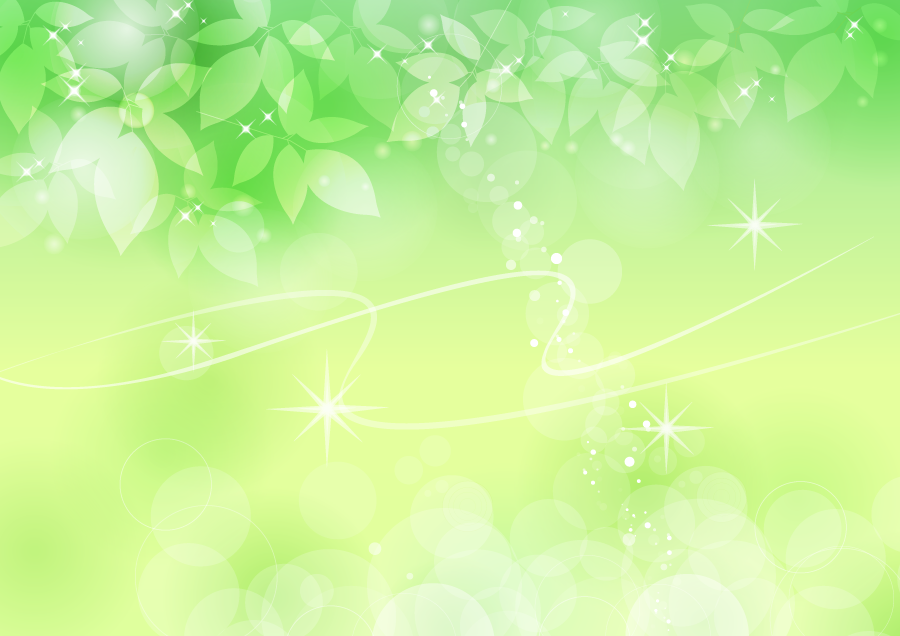 以上、アンケートへのご協力や、アンケートを通しての心温まるメッセージをいただき誠にありがとうございました。私たちは大切なご家族をお預かりする側です。預ける側の立場を考えれば「ありがとう」というしかない状況があるということを心に留めながら、慢心を起こさず、今後もより良い生活支援を考えるために皆様のご意見・ご要望を大切にして参ります。　メイサムフレール職員一同　　　掲示期間：Ｒ3.12.1～Ｒ4.1.15